云南医药健康职业学院中医传统康复理实一体化实验室设备采购竞争性谈判文件现就以下采购项目，本着公开、公平、公正和诚实信用的原则进行公开竞争性采购，诚邀符合条件的公司或供应商前来参与报价。邀请报价项目：二、报价方式：竞价谈判；三、供应商须知1、参加报价公司要具有独立的法人资格及相关资质，有良好的商业信誉和较强的经营实力 。2、参加报价公司应：（1）必须提供公司营业执照（三证）复印件并加盖公司公章。（2）公司法定代表人持法定代表人证书原件（若公司法定代表人委托他人出席，则受委托人必须持公司法定代表人授权委托书＜加盖单位红章和公司法定代表人印章＞，法定代表人身份证复印件及个人身份证复印件和原件）。（3）公司近二年在各大专院校的合作业绩介绍，附中标通知或合同。（4）报价文件中报价必须有明细报价单、报价单备注栏应尽量附注图片、最优的付款方式与质保方式、到货日期，报价文件应使用A4纸打印，不应有涂改、增删之处，但如有错误必须修改时，修改处必须由原授权代表签署。（5）用书面形式表达的售后服务承诺、质量保证承诺书；（6）报价文件附件：1、无不良记录承诺书；2、近三年财务报表；3、完税证明；（7）上述报价文件请同时提供：纸质版一式三份（一正二副）、电子版一份（U盘）装入密封文件袋并在文件袋上标注联系人电话。（8）报价文件须用封套加以密封，在封口处盖骑缝公章；未执行上述规定的报价文件，将被视为无效报价文件。（9）本公司保留第一次评审后，根据实际情况有可能进行补充询价及二次评审的权利；（10）负责人：毛老师（电话：13888302259）；四、其他说明：为保证竞价谈判质量，请到场竞价的公司技术人员和商务人员同时到场参加。五、报价书投递截止和评审时间、地点、联系电话报价截止时间：2024年 3月 18日上午9:00；采购评审时间：2024年 3月 18日上午9:30；报价递交地点：云南省昆明市五华区海屯路296号；云南经济管理学院（海源校区）综合楼8楼；项目评审地点：云南省昆明市五华区海屯路296号；云南经济管理学院（海源校区）综合楼8楼；业务联系电话：毛老师 0871-6833 0090/13888302269。采购部  2024年3月12日序号设备名称规格型号及技术参数单位数量图例（以实物为准）1成人PT凳RE6388
尺寸：62×45×44～55cm，铝钢结合，带液压油缸，360°旋转。                              
凳面上升载荷≤15kg,凳面下降载荷≥25kg。个120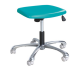 2双头红外线烤灯仙鹤
1.额定功率：500W                           
2.电压：220V                       
3.波长范围：2UM-21UM                          
4.工作环境：5-40℃                                 
5.伸展范围：＞600mm                     
6.辐射板温度：270-380℃                            
7.双头型台20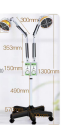 3针灸铜人模型DK-XC501A
1.这款模型非常详细地标明了14条主要经络线，身体右侧是361个经穴和48个经外穴以及骨度线，即用“寸”来方便地测量针灸点之间的距离。身体左侧是皮下组织，显示神经系统分布、动静脉、血管和肌肉构造，还标明了在主要经络线上没有标明的手足部的经外穴。适用于中医教学、针灸和推拿等。
2.材质：玻璃钢。尺寸：170CM高。颜色：铜色个2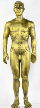 4医用推车SAC1244
1.车体外形尺寸101C:610*370*845mm 
2.台面尺寸101C:539*366mm 
3.台面凹陷尺寸101C:450*325*15mm
4.包装尺寸101C:554*230*410mm
5.产品毛重101C:6.6kg 
6.台面采用 ABS 注塑工艺一次成型；双层台面，一侧扶手， 配一只抽屉；3. 3 寸静音脚轮，其中两只带刹车功能； 
7.产品实用于:医院、送药、治疗、放监护仪机、心电图机；美 容院，养老院，福利院，疗养院，酒店，宠物店，学校，4S 店等等； 
8.车体可载重 30-50kg 推动中安静无异音，最适合于医院，减 少对病人患者的干扰
5. 整车采用优质冷轧钢材料进行弯折、压折、焊接
6. 四柱采用≥Φ25不锈钢圆管
7. 此车采用75高档静音刹车轮
8. 整体坚固稳固、美观大方、操作灵活方便。张8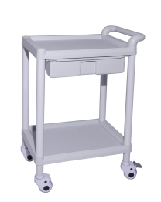 5高智能数字一体化脉象，针刺，推拿测定系统DKFS-IIIA
★产品结构：注塑结构，采用专业工程ABS材料注塑成型，专用连接件拼装；具有承重性能强和耐酸碱、耐腐蚀的特点。

系统分为4大功能模块（针刺训练模块、推拿训练模块、脉象采集分析模块、临床问诊训练模块。）
一、针刺手法训练功能：
1、该系统具有针刺采集、存储、智能分析、学习、考试等功能。针灸手法测试模块可以实时采集针刺手法，并以波形图的形式显示在一坐标轴中，实时反映出针刺手法波形的各种参数实际数值。
★2、针刺手法训练模块可以将采集的针刺手法各项参数进行智能分析，包括：针刺手法中提插、捻转、摇摆力的大小；提插的速度、位移；捻转的角速度；摇摆的角度；并且可以显示腹式手法的分层操作。（提供针刺曲线截图）
3、针刺训练模块可以存储大量的针刺手法波形及其相关资料以形成专家针刺手法数据库或教师针刺手法数据库，随时可以查看，学习者可以及时调整自己的手法，力求做到针灸专家（教师）的手法基本一致，从而达到最佳学习效果。
★4、针刺训练模块应配备有考试、评分功能，由于目前对针刺手法的各项参数具体数值尚无统一的标准，因此，授课老师可以将自己的或其他的专家手法课前输入系统，作为学习的榜样，评分系统根据这个标准进行评分。（提供针刺考核标准设定截图）
二、推拿训练模块功能：
▲1、 模型具有真实的人体背部特征标志，并标记有隐形穴位标识，需在特定光源下方可显示。（提供背部隐形穴位标识图片）
2、 能实现人体背部穴位针刺、拔罐走罐、推拿等训练及考核。
3、 可进行拔罐走罐训练，走罐训练前需在模型背部涂上润滑油。
4、 可进行推拿手法训练。
5、 材料：进口硅胶材质。
6、推拿训练模块四周下方，分别装有能识别上下、左右、前后三个方向力的应变感测器，可感应微小力的变化。因而本测力平台是从三维空间表达推拿手法作用力，并充分体现了力的向量特性。这些传感信号转化成电压变化，经动态电阻应变仪加以放大，再由A/D转换卡换成数位信号输入电脑。
★7、推拿训练模块中可提供专家手法曲线≥7种，设备内提供专家操作手法视频≥10种。（提供不同手法曲线截图，提供不同专家手法视频截图）
★8、推拿训练模块中，可直接进行师生对比，并可得出评分成绩，可导出打印成绩单。（需提供评分成绩截图）
三、脉象采集训练功能：
 1、脉象采集分析模块主要用于无创性脉象检测。换能器可根据需要安放在扰动脉寸、关、尺任何一部分侧脉象仪信息。
2、脉象采集分析模块有系列买图检测、40秒脉图检测功能，能实时显示、存储、重读数字化脉波信号，自动判读脉象的位、数、形、势，识别脉图特征参数，并以多逻辑判断模式确定脉名；能以脉诊测为线索，经人机对话询问病人的症状，作出初步的中医八钢和脏腑辩证结论；能显示和打印系列脉图、最佳脉图及其特征参数、取脉压力-脉幅趋势图、40秒脉波趋势图等组成的脉图检测报告；以及根据脉象提示的动脉系统张力、阻力、生理年龄、自律神经平衡状态和辩证结论等组成的临床辅助诊断报告。
测脉结论报告
脉位：分浮、中、沉三类；
脉力：分有力、中、无力三类；
脉势：分满实、正常、低乎虚、中空虚四类；
脉率：分迟、缓、平、带数、数、疾六类；
节律：分正常、不齐、结代、促四类；
脉形：以a、b、c分别标记主波、重搏前波、重搏波，按各波出现的情况分为abc、ab、ac、a等四种脉形；
脉名：按位、数、形、势综合判别，有平、弦I、弦Ⅱ、弦Ⅲ、弦Ⅳ、滑、平滑、平弦、弦滑、涩、芤、濡、虚、实、弱、微、散、革、牢、紧、洪、细、浮、沉、迟、缓、数、疾、结代、促等。
四、临床问诊训练模块功能：
1、临床问诊训练模块通过中医体质辨识的过程和结果，引导居民/客户了解自身中医体质及中医体质相关知识，，提高中医保健意愿，帮助医疗卫生、健康服务机构发挥自身特色，形成以中医体质为基础的中医健康管理模式。
★2、问诊系统为对内、妇、儿等科全病域进行中医诊疗的大系统，病、证、症结合，理、法、方、药俱备，所提供的诊断、治疗方案准确性高，内容规范。系统内编制有病状1000种，疾病病种460种，辨证要素54项，常见证200个，标准证候模式1800个，演绎证候模式5000余个，常用方剂670首(验方在外)，常用中药720种(含中成药)。
3、对疾病、证候的诊断和治疗处理完全由电脑自动完成，并有多种方案可供选用。处方及处方中的中药可以通过点击“方剂”和“中药”按钮来查看中药的功用、化学成分、药理、毒性，以及方剂来源、组成、用法、功用、主治等详细信息。还可查找到其他有关的“方剂”和“中药”。
▲4、统具有症状提示、病情关联提示、复诊、药物自动计量等一系列诊断治疗功能。此外系统还能按病名及时排列出所有处方以及经验方供使用者选择，并且使用者也可自己修改、补充经验方，也包括中西成药。（需提供药方界面截图）（需提供体质辨识系统截图）
【系统配置】
 液晶显示器：19英寸,操作系统：Windows 7 32bit
【产品组成】
系统台车                  1台
19寸显示器                1台
动能传感器                1只
电源线                    1根套2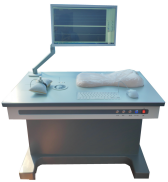 6电针仪SDZ-II
1.输出功率：10.0V                           
2.输出脉冲波形：非对称双向脉冲波            
3.输出脉冲路数：六路输出                           
4.输出脉冲宽度：0.2ms±30%               
5.输出脉冲频率：1-100HZ可调，允许误差±15%                               
6.重量≤0.7kg台20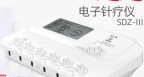 7电脑针灸治疗仪DZ-114
产品介绍：电脑针灸仪系电子医学工程专家采用电子信号模拟针炙时产生的酸、重、麻、胀等信号规律，通过程序控制，自动、分时作用于人体穴位,以达到治疗和缓解病痛的一种仪器。该仪器交流供电,输出既可和针灸针连接，也可和导电橡胶电极连接。
       本仪器具有与针具联用和单独用电极代替针灸的功能。应用本仪器和针具联用对中风后遗症、面部神经麻痹、坐骨神经痛等均有良好的治疗效果。
适用范围：中风后遗征、面部神经麻痹、坐骨神经痛等
禁忌症：
     1．心脏起搏器植入者，严重的风心病，急性心肌梗塞及严重护张性心肌病。
     2．严重心力衰竭等危重患者、颅骨骨折、皮肤伤口及对电流严重过敏者禁用。
     3．孕妇、有出血性倾向、恶性肿瘤、结核、局部破损者禁用。
主要技术指标： 
     1、供电电源：220V±22V   50Hz±1Hz
     2、工作环境温度：5℃～40℃    相对湿度：不大于85%     大气压力：86kPa～106kPa
    3、产品输出：四路输出，可四人同时治疗
    4、治疗方式：电极板治疗、针灸治疗
    5、所有输出指标，电极档在负载为500Ω±10%情况下测量,电针档在负载为250Ω±10%情况下测量；当负载阻抗减小时，脉冲幅度降低，脉冲频率、脉冲宽度不变。
    6、脉冲序列频率：50Hz～500Hz可变   误差±10%
    7、脉冲幅度（峰值）：针灸档15±3Vp、电极档65±10Vp
    8、脉冲宽度：0.1ms±0.03ms
    9、针灸仪输出幅度的调节应连续均匀，最小输出不大于最大输出的2％。
    10、针灸仪输出端除非输出幅度预置在最小位置,否则当电源中断后再恢复时，针灸仪不得有输出。
    11、针灸仪应承受输出端开路和短路的影响，其性能不得削弱。
    12、定时：20min±1min，到时有提示音。
    13、输入功率：≤25VA
    14、保险管： 0.5A×2只
    15、安全类型：I类BF型应用部分
    16、电极尺寸：Φ40mm
    17、使用年限：正常工作8年
包装及附件：
     1、仪器及附件装于塑料袋内，有聚乙烯发泡塑料固定防震，外用瓦楞纸硬纸箱包装
     2、配置
说明书          1份             输出电极        4副     
合格证          1个             圆布垫          24片   
反馈卡          1份             电针夹          4副
保修卡          1份             固定带          8套
电源线          1条     保险管(0.5A)    2只台4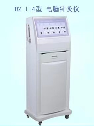 8中医脉象模型ZH-MXII
本套系统不但能够模拟临床中各种脉象，使学生提高对脉象实际认知能力，还可以为广大教师和学生提供一个中医脉象学习、实践和教学测试的平台。该系统的功能还可以根据客户需要进行扩展。脉象训练仪外观大方，底部滑轮方便仪器的移动。仿真手的选材质感柔和，使脉象训练更贴近于临床。全按键选择的设置和友好的操作界面适合教学及训练。
一、设备技术：
1、主控机采用无线网络，可以控制学生机，控制范围50米左右；
2、共有联机和单机两种工作状态，联机时学生机接受主控台命令后，键盘处于锁定状态，只能由主控台控制，通常在教学测试中采用；单机时解除联机状态，各学生机可自行进行各脉象设定及操作；
3、具有清屏和显示两种状态，清屏时各学生机不显示脉象图，适合于脉诊测试，这是可以由主控台发出不同脉象的命令，考查学生对各脉象的脉象名称、脉图等掌握的情况；解除清屏状态时，各学生机可显示脉象图；
二、功能描述：
1、模拟28种人体常见脉象；
2、集浮取、中取、沉取三种于一身；
3、一条仿真手臂可以自动输出28种脉象分别为：
(a)浮脉类：浮脉、洪脉、濡脉、散脉、芤脉、革脉
(b)沉脉类：沉脉、伏脉、牢脉、弱脉
(c)迟脉类：迟脉、缓脉、涩脉、结脉
(d)数脉类：数脉、促脉、疾脉、动脉
(e)虚脉类：虚脉、微脉、细脉、代脉、短脉
(f)实脉类：实脉、滑脉、紧脉、长脉、弦脉
4、各个脉象参数具有出厂默认值；
5、大屏幕液晶脉图实时显示时，屏幕上的脉博波与脉象完全同步，全按键选择设置，操作界面友好；
三、技术指标：
1、发射天线：1个；
2、频率范围：433±5，驻波比V.S.W.R：≤1.5；
3、输入阻抗：50欧姆；
4、最大功率：10W；
四、基本配置清单：
1、脉象训练仪主控机平台一台：尺寸600*470*940MM；
2、脉象仿真手臂1条，外皮为高级医用发泡材料；
3、钢结构控制台1台：尺寸600*470*940MM；
4、液晶屏1个：5.7英寸；
5、安装设备配套配件的内容：电磁阀，油管，油杯，传感器，电路控制系统，机箱，操作专用硅油 。套10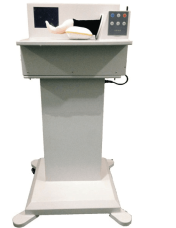 9针灸头部训练模型DK1000TS
1、模拟一成人头颈部。
2、外皮采用仿真性材质制作，有皮肤纹理，触之柔软，手感比较真实。
3、可以进行上半身常用穴位的定位及针刺示教、练习及考核；可以进行多种针刺方法的训练，针刺手感较为真实。
4、各穴位采用隐性标记方法，可在训练或考核中根据需要有选择的显现标记的穴位，也可对穴位的定位及针刺进行检测。 
5、头部模型上标记有常用穴位，如百会，四神聪，太阳，风池，头维，率谷，翳风，颊车，下关，地仓，四白，睛明，攒竹，鱼腰，耳门，听宫，听会，水沟，头临泣，印堂。套4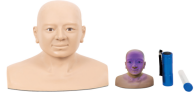 10针灸臀部训练模型DK1000LS
1、模拟一成人下半身（腰臀部）。
2、外皮采用仿真性材质制作，有皮肤纹理，触之柔软，手感比较真实 
3、可以进行下半身常用穴位的定位及针刺示教、练习及考核。
4、可以进行多种针刺方法的训练，针刺手感较为真实。
5、各穴位采用隐性标记方法，可在训练或考核中根据需要有选择的显现标记的穴位，也可对穴位的定位及针刺进行检测。
臀部模型上标记有常用穴位，如环跳、长强、会阳、神阙、关元、气海、天枢、归来、大横、承扶、居髎、维道、五枢、带脉、腰阳关、大肠俞、小肠俞、膀胱俞、秩边、次髎。套4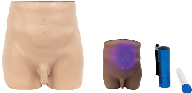 11针灸腿部训练模型DK/100011F
1、模拟一成人腿部。
2、可以进行下肢常用穴及下肢五腧穴等穴位的定位及针刺的示教、练习及考核。
3、可以进行多种针刺方法的训练，针刺手感较为真实。内置仿真腿骨，关节可弯曲，更好的确定针灸穴位
4、各穴位采用隐性标记方法，可在训练或考核中根据需要有选择的显现标记的穴位，也可对穴位的定位及针刺进行检测。套4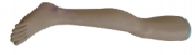 12针灸手臂训练模型DK-H11
1、模拟一成人手臂。
2、手臂外皮采用仿真性材质制作，有皮肤纹理，触之柔软，手感比较真实。
3、解剖结构包括尺骨、桡骨、尺骨鹰嘴等。
☆4、内置仿真手臂骨，关节可弯曲。更好的确定针灸穴位。
5、可以进行上肢常用穴如合谷、曲池、列缺及上肢五腧穴等穴位的定位及针刺的示教、练习及考核。
6、可以进行多种针刺方法的训练，针刺手感较为真实。
7、各穴位采用隐性标记方法，可在训练或考核中根据需要有选择的显现标记的穴位，也可对穴位的定位及针刺进行检测。套4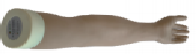 13全功能中医训练模拟人型号：1AMJ80LGH-1
1.材质：整体硅胶材质，可进行针灸。
2.穴位：一共409个穴位，脚底没有穴位，因产品是带底座的 不方便标注。
3.经络：模型有14条主要经络线，；两边各七条，361个经内穴和48个经外穴。经络线分别以七色来标准。青色代表肝胆，黄色代表脾胃，黑色代表肾膀胱，蓝色代表任督，红色代表心小肠，白色代表肺大肠，紫色代表三焦心包，经内穴以实心原点标注，经外穴以空心圈点标注。
4.因穴位对称式分布，穴位标注一半，另一半未进行标注，可以方便自己练习，记忆。
详细尺寸：头围：26
脖围:17.5
肩宽:22
胸围:45
腰围：37
臀围:43
臂长：36
大臂围:14
小臂围:13
大腿围：25
小腿围：16.5
腿长：47
脚长：12.5    全长：81
底座高:5
底座直径:28套4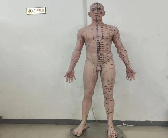 14舌苔模型30件 ZH/ST006
1.ZH/ST006舌苔模型适用于中等专业学校、医学院校讲授中医病理望诊有关课程时作为直观教具，帮助学生了解和掌握各种舌苔病态与病理关系。
2.模型显示正常舌苔及各种疾病在舌苔上的病态变化症状。
3.舌苔模型分为30种舌苔，分别为：正常舌苔、淡白舌、淡白胖嫩舌、红舌、舌红少津、舌尖红起刺、绛舌、紫斑舌、紫暗胖舌、淡紫青滑舌、绛紫干焦舌、歪舌、镜面舌、红绛裂纹舌、淡胖裂纹舌、薄白苔（舌质正常）、薄白苔（舌质红）、薄白微黄苔、白水滑苔、白腻苔、白厚而干苔、薄黄苔、黄腻苔、黄粘腻苔、黄燥苔、焦黄苔、黑而干燥苔、黑而润滑苔凝聚、鸡心苔、花剥苔。
4.模型材质：PVC材料
5.模型尺寸：自然大
6.包装尺寸：40*27*10cm套20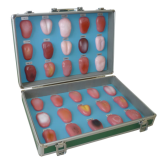 15按摩床TCM3381
规格：1850×600×650mm
1.采用优质铁质材料焊接而成，焊接处光滑均匀无毛刺,坚固耐用。
2.内含高强度细木工床板，30MM高密度海绵，皮革，加保护膜。
3.配备患者呼吸孔。
4.荷载重量：140kg。张40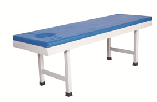 16推拿手法测定仪ZTC-I
推拿手法参数测定系统应用了计算机、传感器的技术，其表面采用了最新人体仿真材料的虚拟肤质，手感光滑舒适，能完全模拟人体肌肤的弹性、韧性和柔软度。的一套适应现代推拿教学目的的推拿手法传感器，推拿手法模拟操作平台、数据采集卡、推拿手法参数处理软件计算机构成。
系统组成：
推拿手法参数测定系统是用于测定推拿手法动力学特征的仪器含硬件和软件两部分。其中硬件由测力平台、A/D转换卡和计算机组成。软件将对所有捕获的资料进行分析管理，输出并可打印结果。
系统主要功能及特点：
A. 推拿手法力学信号采集
在推拿手法参数测定系统/四周下方，分别装有能识别上下、左右、前后三个方向力的应变感测器，可感应微小力的变化。因而本测力平台是从三维空间表达推拿手法作用力，并充分体现了力的向量特性。这些传感信号转化成电压变化，经动态电阻应变仪加以放大，再由A/D转换卡换成数位信号输入电脑。B. 资料分析管理系统
(一）主要特点
1. 基于WIN 7 32 bit平台，.。
2. 借助WINDOWS介面特征，各项主要功能选择操作简便易行。
3. 系统功能齐全：不同用户操作介面、资料获取、资料编辑、资料分析、资料管理、结果列印等。
4.智慧化功能提示，引导用户进行系统操作。
5. 各项功能操作方便，只需滑鼠即可完成。
6. 建有专家资料库，所用资料真实、可靠。
(二）主要功能
测力平台可从三维空间表达推拿手法作用力，并充分体现了力的向量特性，仪器其表面采用了最新人体仿真材料的虚拟肤质，手感光滑舒适，能完全模拟人体肌肤的弹性、韧性和柔软度。
一、智能推拿手法参数测定系统整体结构
1、★推拿手法实时模拟学习，推罐.拔罐训练.师生手法参数比较；
2、不同操作接口（包括：管理者用户、普通用户、个人用户）；
3、个人用户管理，在管理者用户接口可增删个人用户及手法类型，并可建立个人密码；
4、推拿手法智能评分功能；
5、数据管理（资料增删、分类、结果打印等）；
6、资料分析（三维压力曲线、合力作用力轨迹、轨迹面积比、平均周期、平均周期误、标准误水平）；
7、数据采集（出样频率、操作者、手法类型、操作时间）；
8、资料编辑（资料选择、资料剪辑）；推拿手法参数测定仪侧面结构特征；
9、推拿手法的采集、存储、参数处理及测度；
推拿手法考试及智能评分功能，评分模块是根据评分参数组成及其与总分数各比例和参考手法的参值利用软件内的计算模块计算出最终成绩。
10、数据备份与恢复；
11、快捷帮助功能。
12、内置多个专家高清手法操作视频：推法、摩法、拨法、拿法、滚法、揉法、捻法、按法。
12、可提供推拿手法训练评估考核系统软件著作权。 台16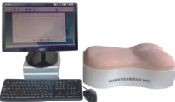 